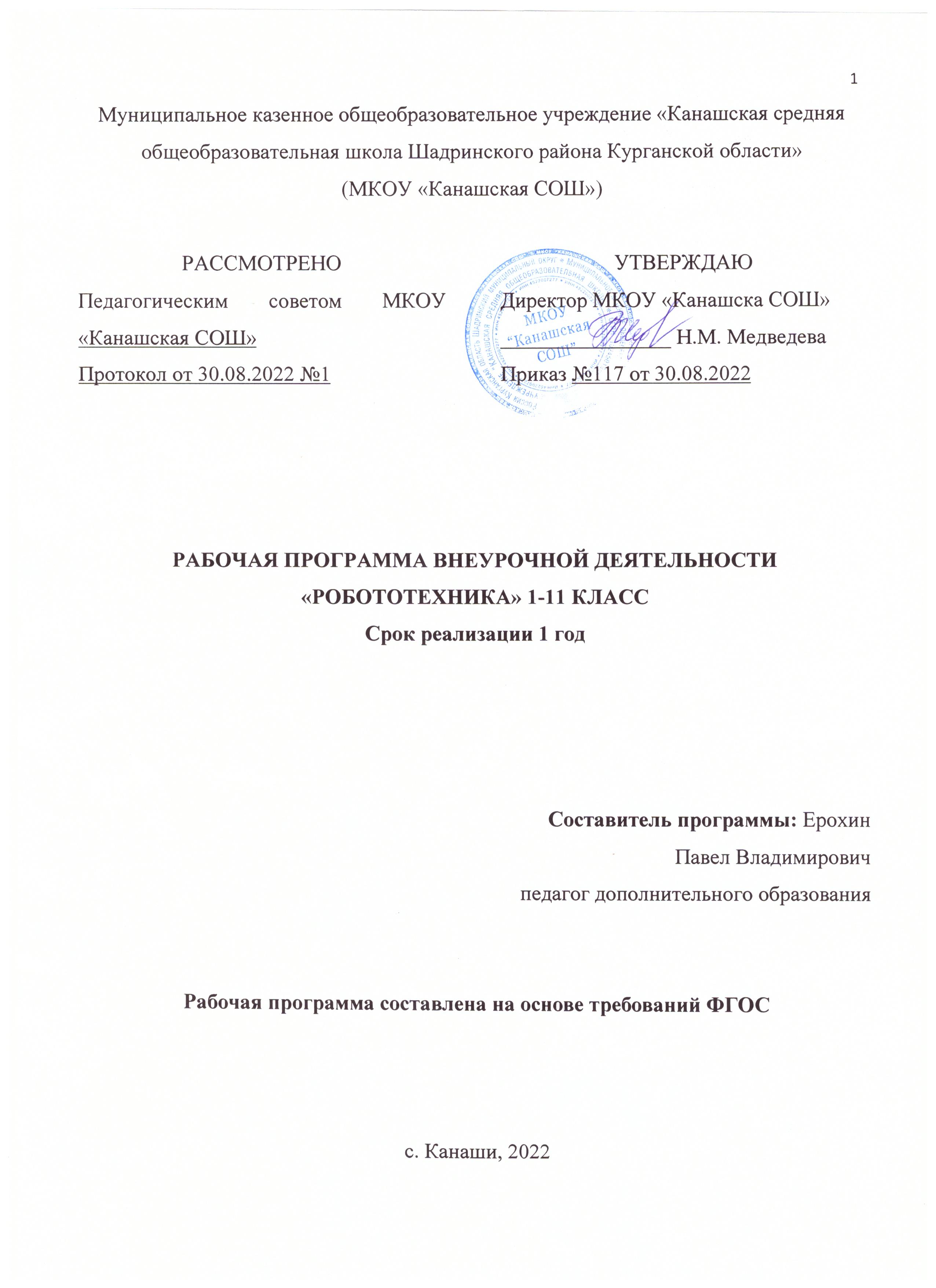 Пояснительная запискаРабочая программа по робототехнике разработана для обучения школьников 1 -11 классов, которые используют учебное пособие «РОБОТОТЕХНИКА» 1-11 классЦель: развитие способностей к творческому самовыражению через овладение навыками конструирования в процессе создания робототехнических систем.Задачи:Обучающие:Познакомить учащихся	с основными терминами	и понятиями в области робототехники и научить использовать специальную терминологию;Сформировать представление об основных законах робототехники;Сформировать первоначальные представления о конструировании роботов;Познакомить учащихся	с основами разработки алгоритмов при 	создании робототехнических конструкций;Усовершенствовать или привить навыки сборки и отладки 	простых робототехнических систем.Познакомить с основами визуального языка для программирования роботов;Систематизировать и/или привить	навыки	разработки	проектов	простых робототехнических систем;Усовершенствовать навыки работы с компьютером и офисными программами и/или обучить использованию прикладных программ для оформления проектов.Развивающие:Стимулировать интерес к смежным областям знаний: математике, геометрии, физике, биологии.Способствовать заинтересованности в самостоятельном расширении кругозора в области конструирования робототехнических систем.Формировать информационную культуру, умение ориентироваться и работать с разными источниками информации;Поддерживать выработку эффективных личных методик использования внимания и памяти, обработки и анализа сведений, конспектирования и наглядного представления информации (подготовки презентаций, в том числе мультимедийных).Поощрять стремление к применению своего потенциала в поиске оригинальных идей, обнаружении нестандартных решений, развитию творческих способностей.Развивать способности работы индивидуально и в командах разного качественного и количественного состава группы;Прививать навыки к анализу и самоанализу при создании робототехнических система;Содействовать саморазвитию в формировании успешных личных стратегий коммуникации и развитию компетенций при участии учеников в командной работе;Воспитательные задачи:Формировать интерес к практическому применению знаний, умений и навыков в повседневной жизни и в дальнейшем обучении;Поощрять целеустремленность, усердие, настойчивость, оптимизм, веру в свои силы;Способствовать развитию способности конструктивной оценки и самооценки, выработке критериев оценок и поведенческого отношения к личным и чужим успехам и неудачам;Подтверждать высокую ценность таких способностей и качеств, как эмоциональная уравновешенность, рассудительность, эмпатия.Поддерживать представление учащихся о значимости общечеловеческих нравственных ценностей, доброжелательности, сотрудничества.Укреплять спортивный дух, способность сохранять уважение к соперникам, и преодолевать стресс во время обучения и соревнований.Прививать культуру организации рабочего места, правила обращения со сложными и опасными инструментами;Воспитывать бережливость и сознательное отношение к вверенным материальным ценностям.Ожидаемые результатыПредметные:Учащиеся:Будут иметь представление о роли и значении робототехники в жизни;Поймут смысл принципов построения робототехнических систем и смогут объяснять их значение;Овладеют основными терминами робототехники и смогут использовать их при проектировании и конструировании робототехнических систем;Освоят	основными	принципы	и	этапы	разработки	проектов	и	смогут самостоятельно и/или с помощью учителя создавать проекты;Освоят принципы работы механических узлов и смогут понять назначение и принципы работы датчиков различного типа;Смогут	выполнить	алгоритмическое	описание	действий	применительно	к решаемым задачам;Смогут	использовать	визуальный	язык	для	программирования	простых робототехнических систем;Смогут отлаживать созданных роботов самостоятельно и/или с помощью учителя.МетапредметныеУчащиеся смогут:Найти практическое применение и связь теоретических знаний, полученных в рамках школьной программы.Получить практические навыки планирования своей краткосрочной и долгосрочной деятельности;Выработать	стиль	работы	с	ориентацией	на	достижение	запланированных результатов;Использовать творческие навыки и эффективные приемы для решения простых технических задач.Использовать на практике знания об устройствах механизмов и умение составлять алгоритмы решения различных задач;Использовать полученные навыки работы различным инструментом в учебной и   повседневной жизни.ЛичностныеУчащиеся смогут:Получить социальный опыт участия в индивидуальных и командных состязаниях.Найти свои методы и востребованные навыки для продуктивного участия в командной работе;Убедиться в ценности взаимовыручки, поддержания доброжелательной обстановки в коллективе;Научиться использовать навыки критического мышления в процессе работа над проектом, отладки и публичном представлении созданных роботов.Укрепить и усовершенствовать в себе чувство самоконтроля и ответственности за вверенные ценности.Развить внимательное и предупредительное отношение к окружающим людям и оборудованию в процессе работы.Учебный планТематическое планированиеОбеспечение программыОрганизационноеНеобходимо разделить класс на две группы, в каждой из которых должно быть 15-16 чел.Учебно-методическоеКонспекты занятий по предмету «Технология. Робототехника»;Инструкции и презентации;Проектные задания, проекты и рекомендации к выполнению проектов,Диагностические работы с образцами выполнения и оцениванием;Раздаточные материалы (к каждому занятию);Положения о конкурсах и соревнованиях.Материально-техническоеДля организации занятий по робототехнике с использованием учебных пособий для 5–8 классов необходимо наличие в учебном кабинете следующего оборудования и программного обеспечения (из расчёта на одно учебное место).Базовый набор LEGO MINDSTORMS Education EV3.Лицензионное программное обеспечение LEGO MINDSTORMS Education EV3.Зарядное устройство (EV3);Ресурсный набор LEGO MINDSTORMS Education EV3.Датчик цвета EV3 (дополнительно 3 шт.).Четыре поля для занятий (Кегельринг, Траектория, Квадраты и Биатлон). Дополнительно необходимо скачать (бесплатно) и установить следующее программное обеспечение:программа трёхмерного моделирования LEGO Digital Designer;звуковой редактор Audacity;конвертер звуковых файлов wav2rso.ЛитератураТехнология. Робототехника. 8 класс: учебное пособие / Д. Г. Копосов. — М.: БИНОМ.№п/пНазвание раздела программыКоличество часовКоличество часовКоличество часовФормы промежуточной аттестации №п/пНазвание раздела программывсеготеорияпрактикаФормы промежуточной аттестации Знакомство со средой программирования Scratch и комплектующими набора Lego Spike Prime. Введение в основы алгоритмизации 221012 Решение контрольных задач Работа со звуковым модулем, кнопкой, дисплеем2010 10Решение контрольных задач Работа с моторами и датчиком звука2010 10Решение контрольных задач Работа с ультразвуковым и инфракрасным датчиком2010 10Решение контрольных задачРабота с датчиками цвета и касания2010 10Решение контрольных задачЛогические операции с данными2010 10Решение контрольных задачУправление скоростью с помощью понижающего или повышающего редуктора2010 10Решение контрольных задачРазработка робота «Пылесос». Задача ориентации на местности261214Решение контрольных задачДвижение по линии2010 10Решение контрольных задачПроведение гонок роботов по линии1239Решение контрольных задачСоздание робота, проходящего лабиринт261214Решение контрольных задачЛабиринт. Проведение соревнований361224Решение контрольных задачСоздание шагающего робота321022Решение контрольных задачИтого 27259153№ п/пНазвание раздела программыДата проведениязанятияКол-вочасовТема занятияФорма занятияФорма текущего контроля / промежуточной аттестации 1Знакомство со средой программирования Scratch и комплектующими набора Lego Spike Prime. Введение в основы алгоритмизации 22Знакомство со средой программирования Scratch и комплектующими набора Lego Spike Prime. Введение в основы алгоритмизацииОчнаяРешение контрольных задач2Работа со звуковым модулем, кнопкой, дисплеем20Звуковой модуль, датчик звукаОчнаяРешение контрольных задач3Работа с моторами и датчиком звука20Работа с моторамиОчнаяРешение контрольных задач4Работа с ультразвуковым и инфракрасным датчиком20Работа с ультразвуковым датчикомОчнаяРешение контрольных задач5Работа с датчиками цвета и касания20Работа с датчиками цвета и касанияОчнаяРешение контрольных задач6Логические операции с данными20Логические операции с даннымиОчнаяРешение контрольных задач7Управление скоростью с помощью понижающего или повышающего редуктора20Шестереночный механизмОчнаяРешение контрольных задач8Разработка робота «Пылесос». Задача ориентации на местности26Робот Пылесос ОчнаяРешение контрольных задач9Движение по линии20Движение по линииОчнаяРешение контрольных задач10Проведение гонок роботов по линии12Проведение гонокОчнаяРешение контрольных задач11Создание робота, проходящего лабиринт26Создание робота, проходящего лабиринтОчнаяРешение контрольных задач12Лабиринт. Проведение соревнований36ЛабиринтОчнаяРешение контрольных задач13Создание шагающего робота32Создание шагающего роботаОчнаяРешение контрольных задач